Velopace Butts Lane Hill ClimbSaturday 13 October 2018 – 2 pmCourse number GH/96Promoted for and on behalf of Cycling Time Trials under their Rules and Regulations Visit our website http://club.velopace.com/events/Start SheetEvent Secretary		Kim Washington (Velopace CC) 1 Chatsworth Gardens Eastbourne BN20 7JP Telephone: 07711 098638  Email: kim@velopace.com  Timekeepers   		Richard Meed (Lewes Wanderers CC), Kim Washington (Velopace CC)Event HQ		The Wheatsheaf Inn, Church Street Willingdon BN20 9HP. Open 12 noon. Car Parking  There is limited on street parking near the HQ. Please remember this is a residential area so do not park across driveway entrances etc. There is no parking in Butts Lane, try to avoid parking in Melvill Lane especially near the Butts Lane junction and instead use Wish Hill or Coopers Hill or other surrounding roads. Parking is available at the top of Butts Lane in the (pay) car park, but access will obviously be restricted to the road closure times 1pm – 5pm (or whenever the last rider has finished)Race Numbers  Race Numbers will be available at the event HQ.  Please collect your number when you sign on. After the event please return your number to the HQ in exchange for a cup of tea or coffee. The bar will be open!REMEMBER – You MUST sign-out after the eventUnder 18 age entries must bring a completed parental consent form with their helmet before signing on. No helmet, no parental consent, no ride.Additional Hazards  After finishing, take extra care returning down to HQ, as other competitors will be on their way up, possibly using all the road width. Take particular care descending toward the bottom of the hill and ensure your speed is controlled prior to that point as it becomes narrow and is very steep.  We are also under an obligation to allow residents access to their properties, which are at the foot of Butts Lane.Notice of any additional hazards to be aware of on the course will be displayed next to the signing on sheet.Courtesy to Local Residents  Please show courtesy towards local residents, who have been very supportive of this event. We want to keep them happy so we can return.Start  The start will be in Butts Lane at its junction with Wish Hill. The finish is at the top! The road will be closed for the duration of the event with the following provisos:Local residents on Butts Lane who wish to access/exit their property will be allowed to do so in between riders going off under directions of the marshals.Start line up – riders line up inside the closed road barrier. Waiting riders outside the barriers on Wish Hill and Coopers Hill – please be aware that the road is open and avoid causing any obstruction to through traffic.  Prizes will be awarded at the HQ as soon as possible after the last rider has finished. Prize List* Rider ages as per CTT regulations.Course Details  GH/96 - Start at junction of Butts Lane and Wish Hill, Willingdon. Finish is at top of Butts Lane just before car park on right.A map of the course can be viewed or downloaded from:Ride with GPS ridewithgps.com/routes/10871097Please pay attention to the following CTT regulations/recommendations Helmets: CTT regulations require the compulsory use of helmets for the under 18s. In the interests of your own safety, Cycling Time Trials and the event promoters strongly advise all competitors to wear a hard/soft shell helmet that meets internationally accepted safety standardsParental Consent Forms: All riders under 18 must download a parental consent when they enter online. The form must be completed and brought with you on the day.  Please hand it in before signing on Lights: It is recommended that a working rear light, either flashing or constant, is fitted to the machine in a position clearly visible to following road users and is active while the machine is in use. Warming up Competitors are requested not to warm up on the course after the road has been closed.Competitors’ Vehicles: No vehicles, except those of timekeepers and event officials, shall be parked in the vicinity of the start or finishResults: No times will be given out at the finish. Full results, including combined event placings and time, will be published on the Velopace website and CTT results page Race Numbers: It is essential that the race number is placed correctly for maximum visibility to the timekeepers. No time may be recorded if number is not correctly positionedNUMBERS MUST BE FIXED BELOW WAIST. NO TIME MAY BE RECORDED IF NUMBER IS NOT CORRECTLY POSITIONED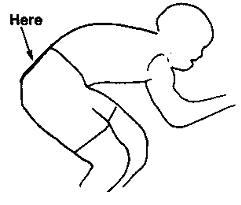 Order of StartCategoryPositionAwardFastest Overall1st£30.00Fastest Overall2nd£20.00Fastest Overall3rd£15.00Fastest Overall4th£10.00Fastest Overall5th£8.00Fastest Female1st£30.00Fastest Female2nd£20.00Fastest Female3rd£15.00Fastest Juvenile*12 - 16 years£10.00Fastest junior*16 - 18 years£10.00Fastest Espoir 18 - 22 years£10.00Fastest single speed£10.00Fastest mtb£10.00Earliest to puncture on their ridepuncture repair kitFastest Age Category not winning another prize, excl. team prizeunder 40£10.00Fastest Age Category not winning another prize, excl. team prize41 - 50£10.00Fastest Age Category not winning another prize, excl. team prize51 - 60£10.00Fastest Age Category not winning another prize, excl. team prize61 +£10.00Fastest Team of 3Fastest Team of 3£30.00Combined ESCA Hill Climb/Velopace Hill ClimbCombined ESCA Hill Climb/Velopace Hill ClimbCombined ESCA Hill Climb/Velopace Hill ClimbFastest OverallFastest Overall£50.00Fastest overall (not winning another prize in either event)BeerLanterne Rouge - combined ESCA/Butts LanePint of Harveys (other beer may be available)Lanterne Rouge - Butts LanePint of Harveys (other beer may be available)BibStart TimeFirst NameLast NameClubGenderCategory114:01StevenThomsonEastbourne Rovers CCMaleSenior214:02StuartHarveyTeam ASLMaleSenior314:03TheoTadrostrainSharpMaleJunior414:04TomFrickerFarnham RCMaleSenior514:05JamesScrivenerReading CCMaleSenior614:06JulianLetschkaEastbourne Rovers CCMaleVeteran714:07Oscar PalmerEastbourne Rovers CCMaleEspoir814:08StephenWebbVelopaceMaleC5914:09Kevin BurtonEastbourne Rovers CCMaleVeteran1014:10DaveBrothersFour4thMaleVeteran1114:11WillDandoEastbourne Rovers CCMaleVeteran1214:12EdwardTuckleyLewes Wanderers CCMaleSenior1314:13MateuszKaczynskiCCCPMaleSenior1414:14HannahEdlestonVelopaceFemaleVeteran1514:15MatthewTrottVelopaceMaleVeteran1614:16AlexByrne-smithLFGSS CCMaleSenior1714:17GaryMarshallEastbourne Rovers CCMaleVeteran1814:18FreddieMitchellVC de LondresMaleJunior1914:19PeteMorrisTeam ASLMaleVeteran2014:20KatieLoveEastbourne Rovers CCFemaleSenior2114:21NeilGearingLewes Wanderers CCMaleVeteran2214:22DebbiePercivalKent Velo Girls/BoysFemaleVeteran2314:23Liam Stephens Eastbourne Rovers CCMaleVeteran2414:24GarethHutchinsonEastbourne Rovers CCMaleVeteran2514:25PaulFletcherLewes Wanderers CCMaleVeteran2614:26DominicLowdenLewes Wanderers CCMaleVeteran2714:27PeterKilbyLewes Wanderers CCMaleVeteran2814:28BobHumphreyEastbourne Rovers CCMaleSenior2914:29OliviaWebbEastbourne Rovers CCFemaleVeteran3014:30SamDixIn-Gear Quickvit Italy Bike Tours RTMaleVeteran3114:31GemmaHobsonSussex Nomads CCFemaleSenior3214:32DavidClarkEastbourne Rovers CCMaleVeteran3314:33Henry BondBrighton Mitre CCMaleSenior3414:34PeterFryCowley Road Condors CCMaleSenior3514:35JohnPowellTeam ASLMaleVeteran3614:36JamesGilmorePreston Park Youth Cycling ClubMaleJuvenile3714:37RichardBurchettLewes Wanderers CCMaleVeteran3814:38RoryWellsVC 10MaleSenior3914:39FrancisSchofieldPreston Park Youth Cycling ClubMaleJunior4014:40StevenKaneTeam ASLMaleSenior4114:41MatthewSmithBrighton Excelsior CCMaleSenior4214:42DanStreetLewes Wanderers CCMaleVeteran4314:43MikeyWeaversTeam ASLMaleEspoir4414:44AidanMcconvilleLewes Wanderers CCMaleSenior4514:45DavidRossLFGSS CCMaleSenior4614:46RichardCartlandSouth Downs Bikes / Casco EuropeMaleVeteran4714:47NickMartinCrawley WheelersMaleEspoir4814:48BillBellBigfoot CCMaleVeteran4914:49CameronCraggTeam ASLMaleEspoir5014:50PeterTadrostrainSharpMaleVeteran5114:51RowanBrackstonLondon DynamoMaleSenior